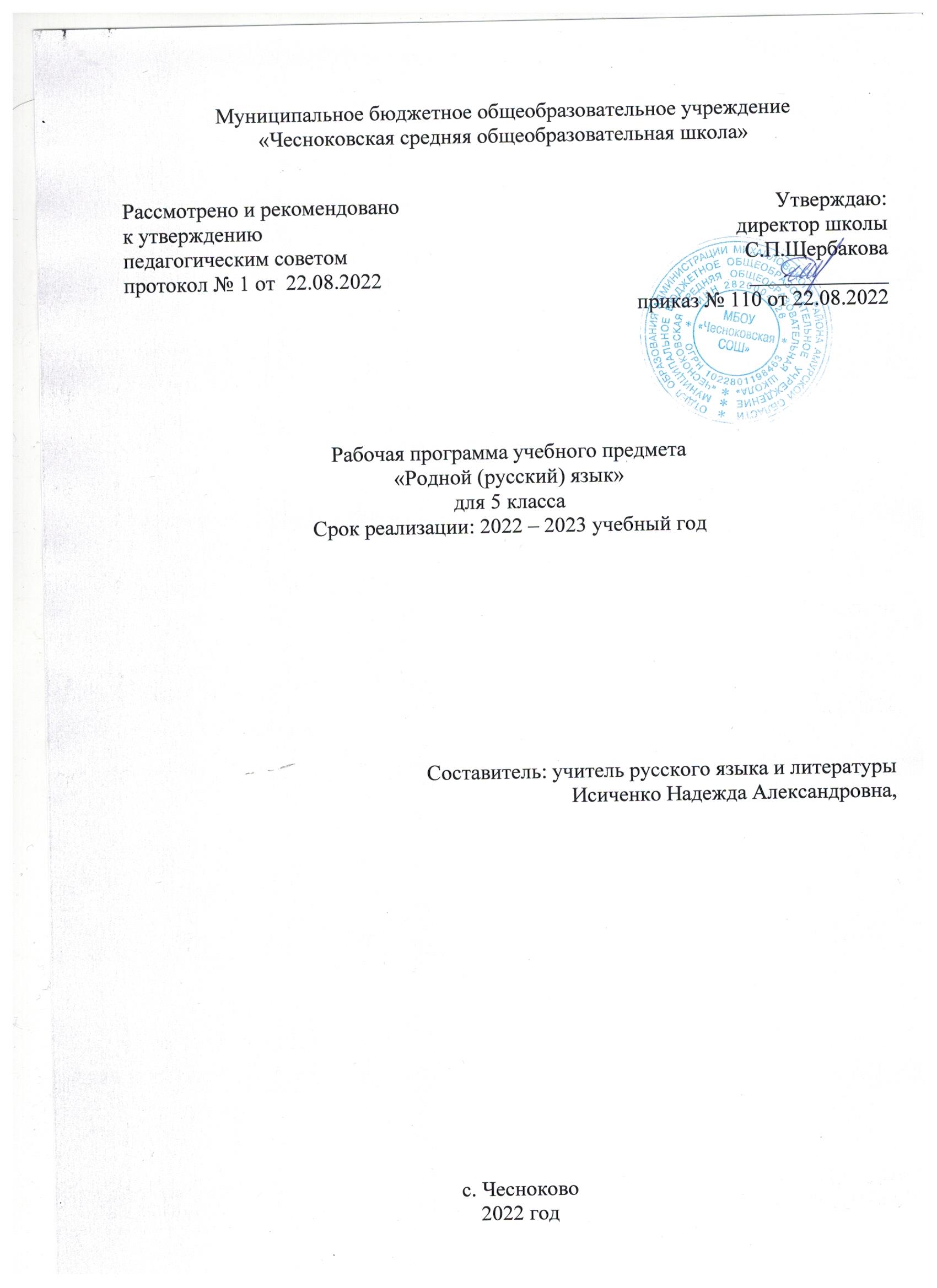 ПОЯСНИТЕЛЬНАЯ ЗАПИСКАНормативная база рабочей программыРабочая программа по литературе для обучающихся 5 классов составлена на основе Требований к результатам освоения основной образовательной программы основного общего образования, представленных в Федеральном государственном образовательном стандарте основного общего образования (Приказ Минпросвещения России от 31.05.2021 г. № 287, зарегистрирован Министерством юстиции Российской Федерации 05.07.2021 г., рег. номер — 64101) (далее — ФГОС ООО), а также Примерной программы воспитания, с учётом Концепции преподавания русского языка и литературы в Российской Федерации (утверждённой распоряжением Правительства Российской Федерации от 9 апреля 2016 г. № 637-р).Рабочая программа по родному (русскому языку) для 5 класса составлена на основании следующих нормативных документов:Закона Российской Федерации от 29.12.2012 года № 273 –ФЗ «Об образовании в Российской Федерации»,Федерального государственного образовательного стандарта основного общего образования (приказ Минобразования и науки РФ 17 декабря 2010 г. N 1897, с изменениями и дополнениями от: 29 декабря 2014 г., 31 декабря 2015 г.Примерной основной образовательной программы основного общего образования, одобренной решением федерального учебно-методического объединения по общему образованию (протокол от 8 апреля 2015 г. № 1/15)Федерального перечня учебников, рекомендованных к использованию в образовательном процессе в образовательных учреждениях, реализующих образовательные программы общего образования и имеющих государственную аккредитацию на текущий учебный год (утвержден приказом Министерства просвещения РФ от 28 декабря 2018 г. N 345", с изменениями от 18.05.2020 (приказ N 249)Авторской программы по русскому родному языку для 5-9 классов (авторы Александрова О.М., Загоровская О.В., Вербицкая Л.А., Богданов С. И.). - М.: Просвещение, 2018г.Приказ Министерства просвещения Российской Федерации от 11.12.2020 № 712 "О внесении изменений в некоторые федеральные государственные образовательные стандарты общего образования по вопросам воспитания обучающихся"Концепция преподавания учебного курса «Родной (русский) язык» в образовательных организациях Российской Федерации, реализующих основные общеобразовательные программы. Утверждена решением Коллегии Министерства просвещения Российской Федерации протокол от 23 октября 2020 г. № ПК-1внПланируемые результаты освоения учебного предмета «родной язык»Изучение русского языка и литературы играет ведущую роль в процессах воспитания личности, развития ее нравственных качеств и творческих способностей, в приобщении к отечественной и зарубежной культуре, в сохранении и развитии национальных традиций и исторической преемственности поколений.Личностные результатыРоссийская гражданская идентичность (патриотизм, уважение к Отечеству, к прошлому и настоящему многонационального народа России, чувство ответственности и долга перед Родиной, идентификация себя в качестве гражданина России, субъективная значимость использования русского языка и языков народов России, осознание и ощущение личностной сопричастности судьбе российского народа).Осознание этнической принадлежности, знание истории, языка, культуры своего народа, своего края, основ культурного наследия народов России и человечества (идентичность человека с российской многонациональной культурой, сопричастность истории народов и государств, находившихся на территории современной России);Осознанное, уважительное и доброжелательное отношение к истории, культуре, традициям, языкам, ценностям народов России и народов мира.Готовность и способность обучающихся к саморазвитию и самообразованию на основе мотивации к обучению и познанию;Понимание родного языка и родной литературы как одной из основных национально-культурных ценностей русского народа, определяющей роли родного языка в развитии интеллектуальных, творческих способностей и моральных качеств личности, его значения в процессе получения школьного образования; анализ общих сведений о лингвистике как науке и ученых-русистах; об основных нормах русского литературного языка; способность обогащать свой словарный запас; формировать навыки анализа и оценки языковых явлений и фактов; умение пользоваться различными лингвистическими словарями.Осознание эстетической ценности русского языка; уважительное отношение к родному языку, гордость за него; потребность сохранить чистоту русского языка как явления национальной культуры; стремление к речевому самосовершенствованию.Получение достаточного объема словарного запаса и усвоенных грамматических средств для свободного выражения мыслей и чувств в процессе речевого общения; способность к самооценке на основе наблюдения за собственной и чужой речью.Формирование нравственных чувств и нравственного поведения, осознанного и ответственного отношения к собственным поступкам (способность к нравственному самосовершенствованию; уважительное отношение к религиозным чувствам, взглядам людей или их отсутствию; знание основных норм морали, нравственных, духовных идеалов, хранимых в культурных традициях народов России, готовность на их основе к сознательному самоограничению в поступках, поведении). Сформированность ответственного отношения к учению; уважительного отношения к труду. Осознание значения семьи в жизни человека и общества, принятие ценности семейной жизни, уважительное и заботливое отношение к членам своей семьи.Осознанное, уважительное и доброжелательное отношение к другому человеку, его мнению, мировоззрению, культуре, языку, вере, гражданской позиции. Готовность и способность вести диалог с другими людьми и достигать в нем взаимопонимания.Освоенность социальных норм, правил поведения, ролей и форм социальной жизни в группах и сообществах (интериоризация ценностей созидательного отношения к окружающей действительности, ценностей социального творчества, ценности продуктивной организации совместной деятельности, самореализации в группе и организации, ценности «другого» как равноправного партнера, формирование компетенций анализа, проектирования, организации деятельности, рефлексии изменений, способов взаимовыгодного сотрудничества, способов реализации собственного лидерского потенциала).Сформированность ценности здорового и безопасного образа жизни.Развитость эстетического сознания через освоение художественного наследия народов России и мира, творческой деятельности эстетического характера (способность понимать художественные, научные и публицистические тексты, отражающие разные этнокультурные традиции; эстетическое, эмоционально-ценностное видение окружающего мира; способность к эмоционально-ценностному освоению мира, самовыражению и ориентации в художественном и нравственном пространстве культуры; уважение к истории культуры своего Отечества, выраженной в том числе в понимании красоты человека.Сформированность основ экологической культуры.Метапредметные результатыРегулятивные УУДУмение самостоятельно определять цели обучения, ставить и формулировать новые задачи в учебе и познавательной деятельности, развивать мотивы и интересы своей познавательной деятельности. Обучающийся сможет:анализировать существующие и планировать будущие образовательные результаты;идентифицировать собственные проблемы и определять главную проблему;ставить цель деятельности на основе определенной проблемы и существующих возможностей;формулировать учебные задачи как шаги достижения поставленной цели деятельности;обосновывать целевые ориентиры и приоритеты ссылками на ценности, указывая и обосновывая логическую последовательность шагов.Умение самостоятельно планировать пути достижения целей, в том числе альтернативные, осознанно выбирать наиболее эффективные способы решения учебных и познавательных задач. Обучающийся сможет:обосновывать и осуществлять выбор наиболее эффективных способов решения учебных и познавательных задач;выбирать из предложенных вариантов и самостоятельно искать средства и ресурсы для решения задачи и достижения цели;составлять план решения проблемы (выполнения проекта, проведения исследования);определять потенциальные затруднения при решении учебной и познавательной задачи и находить средства для их устранения.Умение соотносить свои действия с планируемыми результатами, осуществлять контроль своей деятельности в процессе достижения результата, определять способы действий в рамках предложенных условий и требований, корректировать свои действия в соответствии с изменяющейся ситуацией. Обучающийся сможет:определять совместно с педагогом критерии планируемых результатов и критерии оценки своей учебной деятельности;отбирать инструменты для оценивания своей деятельности, осуществлять самоконтроль своей деятельности в рамках предложенных условий и требований;оценивать свою деятельность, аргументируя причины достижения или отсутствия планируемого результата;работая по своему плану, вносить коррективы в текущую деятельность на основе анализа изменений ситуации для получения запланированных характеристик результата;Умение оценивать правильность выполнения учебной задачи, собственные возможности ее решения. Обучающийся сможет:определять критерии правильности выполнения учебной задачи;свободно пользоваться выработанными критериями оценки и самооценки, исходя из цели и имеющихся средств, различая результат и способы действий;фиксировать	и	анализировать	динамику	собственных	образовательных результатов.Владение	основами	самоконтроля,	самооценки,	принятия	решений	и осуществления осознанного выбора в учебной и познавательной деятельности.Познавательные УУДУмение определять понятия, создавать обобщения, устанавливать аналогии, классифицировать, самостоятельно выбирать основания и критерии для классификации, устанавливать причинно-следственные связи, строить логическое рассуждение, умозаключение (индуктивное, дедуктивное, по аналогии) и делать выводы. Обучающийся сможет:подбирать слова, соподчиненные ключевому слову, определяющие его признаки и свойства;выстраивать	логическую	цепочку,	состоящую	из	ключевого	слова	и соподчиненных ему слов;выделять общий признак двух или нескольких предметов или явлений и объяснять их сходство;объединять предметы и явления в группы по определенным признакам, сравнивать, классифицировать и обобщать факты и явления;выделять явление из общего ряда других явлений;определять обстоятельства, которые предшествовали возникновению связи между явлениями, из этих обстоятельств выделять определяющие, способные быть причиной данного явления, выявлять причины и следствия явлений;строить рассуждение от общих закономерностей к частным явлениям и от частных явлений к общим закономерностям;строить рассуждение на основе сравнения предметов и явлений, выделяя при этом общие признаки;излагать полученную информацию;подтверждать вывод собственной аргументацией или самостоятельно полученными данными.Смысловое чтение. Обучающийся сможет:находить в тексте требуемую информацию (в соответствии с целями своей деятельности);ориентироваться в содержании текста, понимать целостный смысл текста, структурировать текст;устанавливать взаимосвязь описанных в тексте событий, явлений, процессов;определять идею текста;преобразовывать текст;оценивать содержание и форму текста.Формирование и развитие экологического мышления, умение применять его в познавательной, коммуникативной, социальной практике и профессиональной ориентации. Обучающийся сможет:выражать свое отношение к природе через рисунки, сочинения, проектныеработы.Развитие мотивации к овладению культурой активного использования словарей и других поисковых систем. Обучающийся сможет:определять необходимые ключевые поисковые слова и запросы;осуществлять	взаимодействие	с	электронными	поисковыми	системами, словарями;формировать	множественную	выборку	из	поисковых	источников	для объективизации результатов поиска.Коммуникативные УУДУмение организовывать учебное сотрудничество и совместную деятельность с учителем; работать индивидуально и в группе: находить общее решение и разрешать конфликты на основе согласования позиций и учета интересов; формулировать, аргументировать и отстаивать свое мнение.Обучающийся сможет:играть определенную роль в совместной деятельности;принимать позицию собеседника, понимая позицию другого, различать в его речи: мнение (точку зрения), доказательство (аргументы), гипотезы;организовывать учебное взаимодействие в группе (определять общие цели, распределять роли, договариваться друг с другом);устранять в рамках диалога разрывы в коммуникации, обусловленные непониманием и неприятием со стороны собеседника задачи, формы или содержания диалога.Умение осознанно использовать речевые средства в соответствии с задачей коммуникации для выражения своих чувств, мыслей и потребностей для планирования и регуляции своей деятельности; владение устной и письменной речью, монологической контекстной речью. Обучающийся сможет:отбирать и использовать речевые средства в процессе коммуникации с другими людьми (диалог в паре, в малой группе);представлять в устной или письменной форме развернутый план собственной деятельности;соблюдать нормы публичной речи, регламент в монологе и дискуссии в соответствии с коммуникативной задачей;принимать решение в ходе диалога и согласовывать его с собеседником;создавать письменные оригинальные тексты с использованием необходимых речевых средств;использовать вербальные и невербальные средства или наглядные материалы, подготовленные под руководством учителя;делать оценочный вывод о достижении цели коммуникации непосредственно после завершения коммуникативного контакта и обосновывать его.Формирование	и	развитие	компетентности	в	области	использования информационно-коммуникационных технологий (далее – ИКТ). Обучающийся сможет:целенаправленно искать и использовать информационные ресурсы, необходимые для решения учебных и практических задач с помощью средств ИКТ;выбирать, строить и использовать адекватную информационную модель для передачи своих мыслей средствами естественных и формальных языков в соответствии с условиями коммуникации;использовать компьютерные технологии (включая выбор адекватных задаче инструментальных программно-аппаратных средств и сервисов) для решения информационных и коммуникационных учебных задач, в том числе: написание писем, сочинений, докладов, рефератов, создание презентаций); создавать информационныересурсы разного типа и для разных аудиторий, соблюдать информационную гигиену и правила информационной безопасности.При изучении литературы обучающиеся усовершенствуют приобретенные на первом уровне навыки работы с информацией и пополнят их. Они смогут работать с текстами, преобразовывать и интерпретировать содержащуюся в них информацию, в том числе:систематизировать, сопоставлять, анализировать, обобщать и интерпретировать информацию, содержащуюся в готовых информационных объектах;выделять главную и избыточную информацию, выполнять смысловое свертывание выделенных фактов, мыслей; представлять информацию в сжатой словесной форме (в виде плана или тезисов) и в наглядно-символической форме (в виде таблиц, графических схем и диаграмм, карт понятий — концептуальных диаграмм, опорных конспектов);заполнять и дополнять таблицы, схемы.В ходе изучения произведений родной литературы обучающиеся приобретут опыт проектной деятельности как особой формы учебной работы, способствующей воспитанию самостоятельности, инициативности.В ходе реализации исходного замысла на практическом уровне овладеют умением выбирать адекватные стоящей задаче средства, принимать решения, в том числе и в ситуациях неопределенности.Предметные результатыСовершенствование видов речевой деятельности (аудирования, чтения, говорения и письма), обеспечивающих эффективное взаимодействие с окружающими людьми в ситуациях формального и неформального межличностного и межкультурного общения;	понимание определяющей роли языка в развитии интеллектуальных и творческих способностей личности в процессе образования и самообразования;использование коммуникативно-эстетических возможностей родного языка;расширение и систематизацию научных знаний о родном языке; осознание взаимосвязи его уровней и единиц; освоение базовых понятий лингвистики, основных единиц и грамматических категорий родного языка;формирование навыков проведения различных видов анализа слова (фонетического, морфемного, словообразовательного, лексического, морфологического), синтаксического анализа словосочетания и предложения, а также многоаспектного анализа текста;обогащение активного и потенциального словарного запаса, расширение объема используемых в речи грамматических средств для свободного выражения мыслей и чувств на родном языке адекватно ситуации и стилю общения;овладение основными стилистическими ресурсами лексики и фразеологии родного языка, основными нормами родного языка (орфоэпическими, лексическими, грамматическими, орфографическими, пунктуационными), нормами речевого этикета; приобретение опыта их использования в речевой практике при создании устных и письменных высказываний; стремление к речевому самосовершенствованию;формирование ответственности за языковую культуру как общечеловеческую ценность.Ученик научится:взаимодействовать с окружающими людьми в ситуациях формального и неформального межличностного и межкультурного общения;понимать определяющую роль языка в развитии интеллектуальных и творческих способностей личности в процессе образования и самообразования;использовать коммуникативно-эстетические возможности родного языка;проводить различные виды анализа слова (фонетического, морфемного, словообразовательного, лексического, морфологического), синтаксического анализа словосочетания и предложения, а также многоаспектного анализа текста;использовать в речевой практике при создании устных и письменных высказываний стилистические ресурсы лексики и фразеологии родного языка, основные нормы родного языка (орфоэпические, лексические, грамматические, орфографические, пунктуационные), нормы речевого этикета и стремиться к речевому самосовершенствованию;осознавать значимость чтения и изучения родной литературы для своего дальнейшего развития; испытывать потребность в систематическом чтении как средстве познания мира и себя в этом мире, гармонизации отношений человека и общества, многоаспектного диалога;воспринимать родную литературу как одну из основных национально- культурных ценностей народа, как особого способа познания жизни;осознавать коммуникативно-эстетические возможности родного языка на основе изучения выдающихся произведений культуры своего народа, российской и мировой культуры;Ученик получит возможность научиться:систематизировать научные знания о родном языке; осознавать взаимосвязь его уровней и единиц; освоение базовых понятий лингвистики, основных единиц и грамматических категорий родного языка;использовать активный и потенциальный словарный запас, использовать в речи грамматические средства для свободного выражения мыслей и чувств на родном языке адекватно ситуации и стилю общения;ответственности за языковую культуру как общечеловеческую ценность.аргументировать свое мнение и оформлять его словесно в устных и письменных высказываниях разных жанров, создавать развернутые высказывания аналитического и интерпретирующего характера, участвовать в обсуждении прочитанного, сознательно планировать свое досуговое чтение;понимать литературные художественные произведения, отражающие разные этнокультурные традиции;овладеть процедурами смыслового и эстетического анализа текста на основе понимания принципиальных отличий литературного художественного текста от научного, делового, публицистического и т.п., уметь воспринимать, анализировать, критически оценивать и интерпретировать прочитанное, осознавать художественную картину жизни, отраженную в литературном произведении, на уровне не только эмоционального восприятия, но и интеллектуального осмысления.Содержание учебного предмета «родной язык (русский)»Раздел 1. Язык и культураРусский язык – национальный язык русского народа. Роль родного языка в жизни человека. Русский язык в жизни общества и государства. Бережное отношение к родному языку как одно из необходимых качеств современного культурного человека. Русский язык – язык русской художественной литературы.Язык как зеркало национальной культуры. Слово как хранилище материальной и духовной культуры народа. Слова, обозначающие предметы и явления традиционного русского быта (национальную одежду, пищу, игры, народные танцы и т.п.), слова с национально-культурным компонентом значения (символика числа, цвета и т.п.), народно-поэтические символы, народно-поэтические эпитеты (за тридевять земель, цветущая калина – девушка, тучи – несчастья, полынь, веретено, ясный сокол, красна девица, рόдный батюшка), прецедентные имена (Илья Муромец, Василиса Прекрасная, Иван-Царевич, сивка-бурка, жар-птица, и т.п.) в русских народных и литературных сказках, народных песнях, былинах, художественной литературе.Крылатые слова и выражения из русских народных и литературных сказок, источники, значение и употребление в современных ситуациях речевого общения (битый небитого везёт; по щучьему велению; сказка про белого бычка; ни в сказке сказать, ни пером описать; при царе Горохе; золотая рыбка; а ткачиха с поварихой, с сватьей бабой Бабарихой и др.), источники, значение и употребление в современных ситуациях речевого общения. Русские пословицы и поговорки как воплощение опыта, наблюдений, оценок, народного ума и особенностей национальной культуры народа.Загадки. Метафоричность русской загадки.Раздел 2. Культура речиОсновные орфоэпические нормы современного русского литературного языка. Понятие о варианте нормы. Равноправные и допустимые варианты произношения. Нерекомендуемые и неправильные варианты произношения. Запретительные пометы в орфоэпических словарях.Постоянное и подвижное ударение в именах существительных; именах прилагательных, глаголах.Омографы: ударение как маркер смысла слова: пАрить — парИть, рОжки — рожкИ, пОлки — полкИ, Атлас — атлАс.Произносительные варианты орфоэпической нормы: (було[ч’]ная — було[ш]ная, же[н’]щина — же[н]щина, до[жд]ём — до[ж’]ём и под.).Произносительные варианты на уровне словосочетаний (микроволнОвая печь – микровОлновая терапия).Роль звукописи в художественном тексте.Основные лексические нормы современного русского литературного языка. Основные нормы словоупотребления: правильность выбора слова, максимально соответствующего обозначаемому им предмету или явлению реальной действительности. Синонимы и точность речи. Смысловые, стилистические особенности употребления синонимов. Антонимы и точность речи. Смысловые, стилистические особенности употребления антонимов. Лексические омонимы и точность речи. Смысловые, стилистические особенности употребления лексических омонимов. Типичные речевые ошибки, связанные с употреблением синонимов, антонимов и лексических омонимов в речи.Раздел 3. Речь. Речевая деятельность. ТекстТекст как единица языка и речи. Текст и его основные признаки. Как строится текст. Композиционные формы описания, повествования, рассуждения. Повествование как тип речи. Средства связи предложений и частей текста.Язык и речь. Точность и логичность речи. Выразительность, чистота и богатство речи. Средства выразительной устной речи (тон, тембр, темп), способы тренировки (скороговорки). Интонация и жесты. Формы речи: монолог и диалог.Функциональные разновидности языка. Разговорная речь. Просьба, извинение как жанры разговорной речи. Официально-деловой стиль.ТЕМАТИЧЕСКОЕ ПЛАНИРОВАНИЕ ПО ПРЕДМЕТУ «РОДНОЙ (РУССКИЙ) ЯЗЫК»,5 КЛАСС, авт. учебника.: Александрова О., Загоровская О., Богданов С.Главная цель данного курса — воспитание гражданственности и патриотизма, любви к родному языку, отношения к языку как общенародной ценности; развитие и совершенствование речевой деятельности, освоение знаний о русском языке, обогащение словарного запаса; формирование умений опознавать, анализировать, классифицировать языковые факты, расширение лингвистического кругозора учащихся за счёт изучения художественных произведений; постижение языковых способов создания художественного мира произведений; овладение языком как средством выражения собственных мыслей и чувств, совершенствование практических, коммуникативных навыков и умений.. КАЛЕНДАРНО-ТЕМАТИЧЕСКОЕ ПЛАНИРОВАНИЕ (КТП)Примерные темы проектных и исследовательских работИз истории русских имён.Русские пословицы и поговорки о гостеприимстве и хлебосольстве.Словарик пословиц о характере человека, его качествах.Словарь одного слова.Календарь пословиц о временах года.Карта «Интересные названия городов моего края/России».Понимаем ли мы язык Пушкина?Этикетные формы обращения.Как быть вежливым?Как назвать новорождённого?Этикет приветствия в русском и иностранном языках.Слоганы в языке современной рекламы.Девизы и слоганы любимых спортивных команд.Синонимический ряд: врач – доктор – лекарь – эскулап –целитель – врачеватель. Что общего и в чём различие.Подготовка альманаха рассказов.4. УЧЕБНО-МЕТОДИЧЕСКОЕ ОБЕСПЕЧЕНИЕРекомендуемые информационные ресурсы в Интернете
http://www.drofa.ru — сайт издательства «Дрофа».
http://www.philology.ru — «Филологический портал».
http://www.gramma.ru — сайт «Культура письменной речи».
http://www.wikipedia.org — универсальная энциклопедия «Википедия».
http://www.krugosvet.ru — универсальная энциклопедия «Кругосвет».
http://www.rubricon.com — энциклопедия «Рубрикой». http://www.slovari.ru — сайт «Русские словари» (толковые словари, орфографический словарь, словари иностранных слов).
http://www.gramota.ru — Грамота.Ру (справочно-информационный интернет-портал «Русский язык»),
http://www.rusword.com.ua — сайт по русской филологии «Мир русского слова».
http://www.about-russian-language.com — сайт по культуре речи.
http://www.languages-study.com/russian.html — база знаний по русскому языку (бесплатная справочная служба по русскому языку).
http://www.etymolo.ruslang.ru — этимология и история слов русского языка (сайт Российской академии наук, Института русского языка имени В. В. Виноградова).
http://www.orfografus.ru — видеоуроки русского языка. http://www.wordsland.ru — сайт «Страна слов. Магия языка», изучение русского языка в игровой форме.
http://www.school-collection.edu.ru — единая коллекция цифровых образовательных ресурсов.
http://www.urokirus.com — уроки русского языка онлайн (история языка, интересные статьи по филологии, словари, тестирование).
Рекомендуемая литература
Для учителя
Горбачевич К. С. Русский язык: Прошлое. Настоящее. Будущее. — М., 1987.
Ипполитова Н. А. Текст в системе обучения русскому языку в школе. — М., 1998.
Ковтунова И. И. Русский язык. Порядок слов и актуальное членение предложения. — М., 1976.
Купалова А. Ю. Изучение синтаксиса и пунктуации в школе. — М., 2002.
Львов М. Р. Основы теории речи. — М., 2000.
Николина Н. А. Филологический анализ текста. — М., 2003.
Пахнова Т. М. Готовимся к устным и письменным экзаменам по русскому языку. — М., 1997.

Для учащихся
Беднарская Л.Д. Русский язык: Трудные вопросы изучения синтаксиса. — М., 2009. — (Элективные курсы).
Граник Г. Г., Б о н д а р е н к о С. М., К о н ц е в а я Л. А. Секреты орфографии. — М., 1994.
Граник Г. Г. и др. Речь, язык и секреты пунктуации. — М., 1995.
Львова С. И. «Позвольте пригласить вас...», или Речевой этикет. — М., 2004.
Львова С.И. Русский язык в кроссвордах. — М., 2002.
Панов М. В. Занимательная орфография. — М., 1984.
И.П.Цыбулько. Сборник текстов для подготовки к государственной итоговой аттестации. 9 класс. — М., 2011.
Розенталь Д. Э. А как лучше сказать? — М., 1988.
Скворцов Л. И. Экология слова, или Поговорим о культуре русской речи. — М., 1996.
Смелкова 3. С. Деловой человек: культура речевого общения. — М., 1997.
С о л г а н и к Г. Я. От слова к тексту. — М., 1993.
Шанский Н. М. Лингвистические детективы. — М., 2002.

Словари
1. Ж у к о в А. В. Школьный лексико-фразеологический словарь русского языка. — М., 2010.
2. Карпюк Г. В.,Харитонова Е. И. Школьный словарь употребления буквы ё в русском языке. — М., 2010.
Квятковский А. П. Школьный поэтический словарь. — М., 1998 и последующие издания.
Крысин Л.П. Школьный словарь иностранных слов. — М., 1997 и последующие изданияю
JI ь в о в В. В. Школьный орфоэпический словарь русского языка. — М., 2010.
Львов М.Р. Школьный словарь антонимов русского языка. — М., 1998.
Ожегов С. И., Шведова Н. Ю. Толковый словарь русского языка. — М., 1992 и последующие издания.
Резниченко И. Л. Словарь ударений русского языка. — М., 2008.
Э.Рогожникова Р. П., Карская Т. С. Словарь устаревших слов русского языка: По произведениям русских писателей XVIII—XX вв. — М., 2005.
Скворцов Л.И. Школьный словарь по культуре русской речи. — М., 2010.
Сомов В. П. Словарь редких и забытых слов. — М., 1996.
Толковый словарь русского языка с включением сведений о происхождении слов / отв. ред. Н. Ю. Шведова. — М., 2008.
Чеснок о в а Л. Д., Чесноков С. П. Школьный словарь строения и изменения слов русского языка. — М., 2005.
Шанский Н. М., Боброва Т. А. Школьный этимологический словарь русского языка: Происхождение слов. — М., 2000.
Шипов Я. А. Православный словарь. — М., 1998.
Энциклопедический словарь юного филолога (Языкознание) / сост. М. В. Панов. — М., 1984.
Энциклопедия для детей. Т. 10: Языкознание. Русский язык. — М., 1998.
№РазделКоличеств о часовТемы1.Раздел 1. Язык1Русский язык – национальный язык русскогои	культура	(5народа. Роль родного языка в жизни человека.ч).Русский язык в жизни общества и государства.Бережное отношение к родному языку как одно изнеобходимых качеств   современного   культурногочеловека.	Русский	язык	–	язык	русскойхудожественной	литературы.	Язык	как	зеркалонациональной	культуры.	Слово	как	хранилищематериальной и духовной культуры народа.1Слова,	обозначающие	предметы	и	явлениятрадиционного русского быта, слова с национально-культурным	компонентом	значения,	народно-поэтические	символы,	народно-поэтическиеэпитеты, прецедентные имена в русских народных илитературных сказках, народных песнях, былинах,художественной литературе.1Крылатые	слова	и	выражения	из	русскихнародных и литературных сказок, источники,значение	и	употребление	в	современныхситуациях	речевого	общения,	источники,значение и употребление в современных ситуацияхречевого общения.1Русские пословицы и поговорки как воплощениеопыта, наблюдений,   оценок,   народного   ума   иособенностей национальной культуры народа.1Загадки. Метафоричность русской загадки.2.Раздел	2.1Основные орфоэпические нормы современногоКультура речи (8русского	литературного	языка.	Понятие	очас).варианте	нормы.	Равноправные	и	допустимыеварианты	произношения.	Нерекомендуемые	инеправильные	варианты	произношения.Запретительные пометы в орфоэпических словарях.1Постоянное	и	подвижное	ударение	в	именахсуществительных;	именах	прилагательных,глаголах.1Омографы: ударение как маркер смысла слова1Произносительные варианты орфоэпической нормы:1Роль звукописи в художественном тексте.1Основные	лексические	нормы	современногорусского литературного языка. Основные нормысловоупотребления:	правильность	выбора	слова,максимально соответствующего обозначаемому импредмету или явлению реальной действительности.1Синонимы	и	точность	речи.	Смысловые,стилистические	особенности	употреблениясинонимов. Антонимы и точность речи. Смысловые,стилистические	особенности	употребленияантонимов.1Лексические	омонимы	и	точность	речи.Смысловые,	стилистические	особенностиупотребления	лексических	омонимов.	Типичныеречевые	ошибки,	связанные	с	употреблениемсинонимов, антонимов и лексических омонимов вречи.3.Раздел	3.	Речь.1Текст как единица языка и речи. Текст и егоРечеваяосновные	признаки.	Как	строится	текст.деятельность.Композиционные формы описания, повествования,Текст (4 ч)рассуждения. Повествование как тип речи.1Средства связи предложений и частей текста.1Язык	и	речь.	Точность	и	логичность	речи.Выразительность,	чистота	и	богатство	речи.Средства выразительной устной речи (тон, тембр,темп),	способы	тренировки	(скороговорки).Интонация и жесты. Формы речи: монолог и диалог.1Функциональные	разновидности	языка.Разговорная речь. Просьба, извинение как жанрыразговорной речи. Официально-деловой стиль.ИТОГО17 № Тема Количество часов По плану По факту Язык и культураЯзык и культураЯзык и культураЯзык и культураЯзык и культураЯзык и культураИз истории русской письменности.1 2.09История в слове: наименования предметов традиционной русской одежды и предметов традиционного русского быта.1 9.09Образность русской речи: метафора, олицетворение, эпитет, сравнение.1 16.09Меткое слово русской речи: крылатые слова, пословицы, поговорки1 23.09О чём могут рассказать имена людей и названия городов.130.09Культура речиКультура речиКультура речиКультура речиКультура речиРусская орфоэпия. Нормы произношения и ударения.1 7.10Русская орфоэпия. Нормы произношения и ударения1 14.10Речь точная и выразительная. Основные лексические нормы.1 21.10Стилистическая окраска слова128.10Речь. Текст.Речь. Текст.Речь. Текст.Речь. Текст.Речь. Текст.Речь. Текст.Речь. Текст.Тест: Орфоэпические и лексические нормы1 11.11Текст и его строение.1 18.11Текст и его строение.1 25.11Типы речи. Средства связи предложений в тексте.1 2.12Функциональные разновидности языка.1 9.12Функциональные разновидности языка.1 16.12Тест:  Функциональные разновидности языка.1 23.12Проекты. Заключительный урок.1 30.12